И. Е. Репин «Портрет  И.С.Тургенева» , 1874г.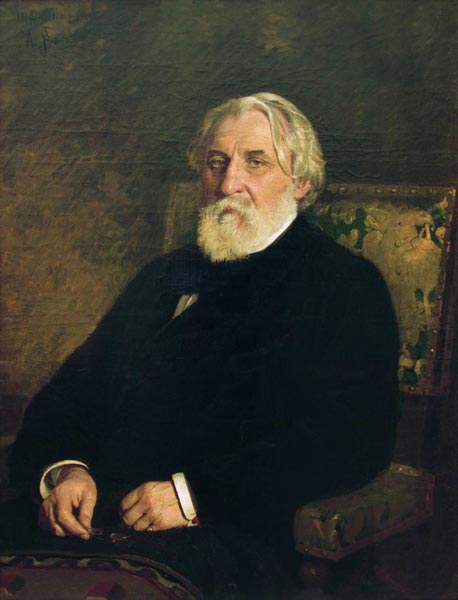 